16.12.2019  № 3095О признании утратившим силу постановления администрации города Чебоксары от 21.07.2015 
№ 2432В соответствии с подпунктом «г» пункта 9 статьи 1 Федерального закона от 26.07.2019 № 199-ФЗ «О внесении изменений в Бюджетный кодекс Российской Федерации в части совершенствования государственного (муниципального) финансового контроля, внутреннего финансового контроля и внутреннего финансового аудита» и в целях приведения правовых актов администрации города Чебоксары 
в соответствие с требованиями действующего законодательства Российской Федерации, администрация города Чебоксары постановляет:1. Признать утратившим силу постановление администрации 
города Чебоксары от 21.07.2015 № 2432 «Об утверждении Порядка проведения финансовым управлением администрации города Чебоксары анализа осуществления главными администраторами средств бюджета города Чебоксары внутреннего финансового контроля и внутреннего финансового аудита».2. Управлению информации, общественных связей и молодежной политики администрации города Чебоксары опубликовать настоящее постановление в средствах массовой информации.3. Настоящее постановление вступает в силу с 1 января 2020 года.4. Контроль за исполнением постановления возложить 
на заместителя главы администрации города Чебоксары 
по экономическому развитию и финансам В.Г. Яковлева.Глава администрации города Чебоксары			  	А.О. ЛадыковЧăваш РеспубликиШупашкар хулаАдминистрацийěЙЫШĂНУ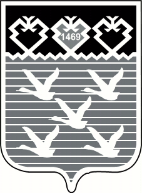 Чувашская РеспубликаАдминистрациягорода ЧебоксарыПОСТАНОВЛЕНИЕ